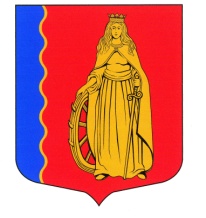 МУНИЦИПАЛЬНОЕ ОБРАЗОВАНИЕ «МУРИНСКОЕ СЕЛЬСКОЕ ПОСЕЛЕНИЕ»ВСЕВОЛОЖСКОГО МУНИЦИПАЛЬНОГО РАЙОНАЛЕНИНГРАДСКОЙ ОБЛАСТИАДМИНИСТРАЦИЯПОСТАНОВЛЕНИЕ
 11.01.2019 г.                                                                                                  № 03пос. МуриноОб утверждении средней рыночнойстоимости одного квадратного метра общейплощади жилья на 2019 годРуководствуясь распоряжением комитета по строительству Ленинградской области от 04.12.2015 № 552 «О мерах по обеспечению осуществления полномочий комитета по строительству Ленинградской области по расчёту размера субсидий и социальных выплат, предоставляемых за счёт средств областного бюджета в рамках реализации на территории Ленинградской области федеральных целевых программ и государственных программ Ленинградской области», для расчёта стоимости одного квадратного метра общей площади жилья в сельской местности Ленинградской области в рамках реализации федеральной целевой программы «Устойчивое развитие сельских территорий на 2014-2017 годы и на период до 2020 года» и подпрограммы «Устойчивое развитие сельских территорий Ленинградской области на 2014-2017 годы и на период до 2020 года» государственной программы Ленинградской области «Развитие сельского хозяйства Ленинградской области на 2013-2020 годы», на основании Приказа Министерства строительства и жилищно-коммунального хозяйства Российской Федерации от 19.12.2018 г. № 822/пр «О показателях средней рыночной стоимости одного квадратного метра общей площади жилого помещения по субъектам Российской Федерации на 1 квартал 2019 года» администрация муниципального образования «Муринское сельское поселение» Всеволожского муниципального района Ленинградской областиПОСТАНОВЛЯЕТ: Установить показатель средней рыночной стоимости одного квадратного метра общей площади жилья по муниципальному образованию «Муринское сельское поселение» Всеволожского муниципального района Ленинградской области в размере 45685,00 рублей.Ведущему специалисту по УМИ, инвестициям и аренде Кожарской-Селемневой М.Е. представить настоящее постановление и документы, подтверждающие полученные исходные данные, в администрацию муниципального образования «Всеволожский муниципальный район» Ленинградской области.Опубликовать настоящее постановление в газете «Муринские вести» и на официальном сайте муниципального образования «Муринское сельское поселение» Всеволожского муниципального района Ленинградской области в сети «Интернет».Настоящее постановление вступает в силу с момента подписания.Контроль над исполнением настоящего постановления возложить на заместителя главы администрации по общим и организационным вопросам Лёвину Г.В.Глава администрации                                                                          В.Ф. Гаркавый